Что такое временное приостановление работы в связи с состоянием здоровья?Считается, что работник находится в отпуске по болезни, когда он прекращает появляться на рабочем месте, в течение определенного времени, после несчастного случая на работе или по причине болезни. Трудовой договор сотрудника, отсутствующего на производстве, затем приостанавливается на время прекращения работы.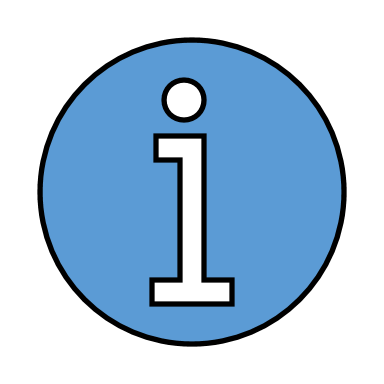 Определение несчастных случаев и отпуска по болезни, связанным с работой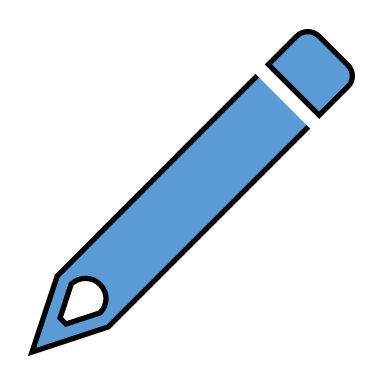  Несчастный случай на работе. Сотрудник является жертвой несчастного случая на работе, когда случайное событие происходит по любой причине, на работе или во время работы, в любой степени или в любом месте, в отношении одного или нескольких работников (статья L. 411-1 Кодекса социального обеспечения).Случайный факт должен произойти на месте и в рабочее время, то есть, когда работник находится под властью и контролем работодателя. Он характеризуется событием или серией событий, происходящих по факту или во время работы, в том числе в том месте, куда сотрудник направляется в командировку, что приводит к телесным или психологическим травмам.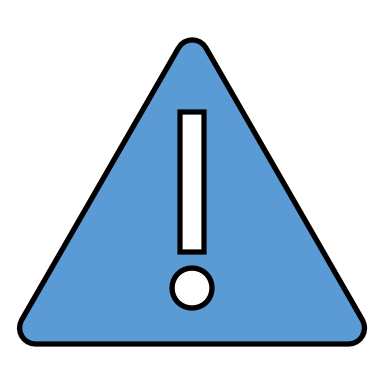 Отпуск по болезни. Это приостановление работы из-за болезни оправдывающее отсутствие работника на производстве из-за болезни.Заболевание может быть признано профессиональным. Профессиональное заболевание является следствием более или менее продолжительного воздействия риска, существующего во время обычной профессиональной деятельности. Профессиональные заболевания перечислены в таблицах профессиональных заболеваний, доступных на веб-сайте Национального института исследований и безопасности Institut national de la recherche et de sécurité  (INRS).Обязательства работодателя и работникаЗаявление о несчастном случае, связанном с работой. Работник, ставший жертвой несчастного случая на работе, в командировке или миссии, должен сообщить своему работодателю о несчастном случае, произошедшем в течение дня или не позднее 24 часов,если нет законных причин, невозможности или форс-мажорных обстоятельств (статья. L. 441-1 и R. 441-2 Кодекса социального обеспечения).Работодатель обязан сообщать о любых несчастных случаях, связанных с работой, о которых ему было известно в течение 48 часов в Фонд первичного медицинского страхования (CPAM), о котором сообщает работник (статья L. 441-2 и R. 441-3 Кодекса социального обеспечения).Это заявление делается с использованием бланка, предоставленного фондами первичного медицинского страхования и направляемых с просьбой об уведомлении о получении. (Форма доступна для скачивания на веб-сайте медицинского страхования Améli.fr: FORMULAIRECERFA No 14463-03).   Работодатель предоставляет работнику, который является жертвой несчастного случая на производстве аварии лист, на котором упоминается основной фонд, к которому декларация авария была оправлена (ст. L. 441-5 Кодекса социального обеспечения) Отказ от объявления или несвоевременное объявление влечет за собой финансовое наказание и уголовный штраф.Заявление о прекращении работы по болезни. Работник должен сообщить работодателю о своем отсутствии в связи с болезнью, отправив медицинскую справку о прекращении работы, заполненную его лечащим врачом. Медицинская справка состоит из трех компонентов: два для фонда первичного медицинского страхования и один для работодателя. В коллективном договоре или трудовом договоре указывается срок, в течение которого необходимо отправить медицинскую справку. Работник, который выполняет условия для получения пособий, выплачиваемых работодателем в дополнение к пособию по социальному обеспечению (см. «Компенсация»), должен оправдать свою нетрудоспособность в течение 48 часов.Сотрудник также отправляет свою медицинскую справку в течение 48 часов в CPAM, к которому он привязан, рискуя сократить денежные пособия (ст. L. 321-2 и R. 321-2 Кодекса социального обеспечения).Заявление о профессиональных заболеваний cpAM. Работник, ставший жертвой профессионального заболевания, имеет срок в 15 дней после окончания работы, чтобы сделать заявление в фонд первичного медицинского страхования, к которому он принадлежит (FORMULAIRECERFA No 50562-02 доступна, в частности, на www.ameli.fr).  Несоблюдение сроков не лишает работника его прав. Декларация остается приемлемой, если она сделана в течение 2 лет: Либо дата отпуска по болезни, либо, если это позднее, дата, когда сотрудник был проинформирован медицинским сертификатом о возможной связи между вашей болезнью и вашей профессиональной деятельностью;либо дата прекращения выплаты пособий по болезни;либо  дата включения болезни в таблицы профессиональных заболеваний.Работник должен приложить к декларации две копии медицинской справки, составленной врачом (или любые медицинские документы, чтобы сделать связь между болезнью и профессиональной деятельностью) и справку о заработной плате, выданную работодателем. (статья. L. 461-5 и R. 461-5 Кодекса социального обеспечения). Затем CPAM расследует случай и решает, является ли болезнь профессиональной.Компенсация работнику при прекращении работыЕжедневные пособия по социальному обеспечению (IJSS). Чтобы компенсировать потерю заработной платы из-за его временной нетрудоспособности, работник получает ежедневные пособия по социальному обеспечению:со дня работы после несчастного случая на работе или болезни, связанной с работой;c 4-го дня окончания работы и при определенных условиях, после болезни или несчастного случая на производстве.Сумма IJSS. Размер ежедневного пособия по социальному обеспечению равен 50% от базового ежедневного прироста (ст. 323-5 Кодекса социального обеспечения). Ежедневный заработок рассчитывается исходя из последней заработной платы в календарных месяцах до прекращения работы. Пример: Для получения ежемесячной заработной платы необходимо получить дневную прибыль, разделив на 91,25 сумму последних 3-х заработных плат.Дополнительная компенсация. Дополнительная компенсация. Любой работник со стажем работы не менее 1 года может претендовать на дополнительные льготы, выплачиваемые работодателем. Для этого работник должен оправдать свою нетрудоспособность в течение 48 часов, получить социальную защиту и лечение во Франции или другой стране ЕС или Европейского экономического пространства (статья L 1226-1 Трудового кодекса). Трудовой договор, коллективный договор или заказ может обеспечить более благоприятные положения.Сумма дополнительного пособия. Дополнительное пособие рассчитывается в соответствии со следующими терминами (статья D. 1226-1 Трудового кодекса): 1) в течение первых тридцати дней 90% валового вознаграждения, которое работник получил бы, если бы он продолжал работать; 2) В течение следующих тридцати дней две трети одного вознаграждения.Из этих сумм работодатель вычитает суточные, выплачиваемые системой социального обеспечения. Трудовой кодекс предусматривает период ожидания в 7 дней, поэтому компенсация начинается только на 8-й день (статья D. 1226-3 Трудового кодекса), если нет более благоприятных положений коллективного договора или корпоративного договора.Последствия прекращения работы по трудовому договору
Трудовой договор работника, прекратившего работу по болезни приостанавливается на время прекращения работоспособности.Работнику, ставшему жертвой несчастного случая на работе или болезни, связанной с работой, предоставляется дополнительная защита. Работодатель может расторгнуть свой договор только в случае серьезного проступка или в случае невозможности сохранить трудовой договор по причинам, не связанным с несчастным случаем (ст. L. 1226-7 и L. 1226-9 Кодекса). Эта защита также применяется к испытательному периоду (Cass. Soc. 25 January 2006, n ° 03-47517).Возвращение к работеВозвращение к работе. Работник должен вернуться на работу в срок, указанный в медицинской справке. Если прекращение работы будет продлено, он должен уведомить об этом своего работодателя и прислать ему новую медицинскую справку. Он также предупреждает CPAM.Медицинское обследование по возвращении на работу. После прекращения работы на срок не менее 30 дней из-за несчастного случая на работе, болезни или непрофессионального несчастного случая медицинское обследование по возвращению на работу является обязательным. Этот экзамен организуется работодателем. . Он назначает профессионального врача, как только он знает дату окончания простоя (статья Р. 4624-31 Трудового кодекса).